АМАНАКСКИЕ                                             Распространяется    бесплатноВЕСТИ 02 октября 2020г                                                                                                                                                              №52(406) ОФИЦИАЛЬНОИнформационный вестник Собрания представителей сельского поселения Старый Аманак муниципального района Похвистневский Самарской областиПравила пожарной безопасности в период отопительного сезонаС наступлением холодов и началом отопительного сезона, как правило, возрастает количество пожаров из-за неисправности или нарушения правил эксплуатации электронагревательных приборов и печного отопления.Применение для обогрева помещений электронагревательных приборов, в том числе кустарного производства, часто приводит к перегрузке электросетей и сильному разогреву контактирующих поверхностей с последующим воспламенением изоляции проводов.Если вы используете электрообогреватель, то следует знать и выполнять правила его установки и эксплуатации:электрообогреватели можно использовать только заводского исполнения;электрообогреватели нельзя накрывать горючими материалами, сушить на них или над ними белье, располагать их в непосредственной близости от горючих веществ и материалов,за включенными приборами должен быть постоянный контроль, уходя из дома их нужно выключать,необходимо помнить о том, что электрообогреватели являются энергоемкими потребителями и оказывают большую нагрузку на электросеть дома. Если появился запаха горелой изоляции и сильный нагрев электропроводов, розеток и их обугливание, постоянно перегорают или отключаются предохранители на электросчетчике - это верный признак того, что электросеть дома перегружена и эксплуатация электрообогревателя опасна;Нарушение норм и правил эксплуатации печей создают реальную угрозу жизни и здоровья людей. Неочищенный дымоход, отсутствие предтопочного листа, нарушение целостности штукатурки и кладки печи, сгораемые предметы вблизи печи – все это может обернуться непоправимой бедой.Соблюдая элементарные правила эксплуатации отопительных приборов и печей, можно избежать трагедии:к началу отопительного сезона необходимо проверять и производить ремонт отопительных приборов;необходимо регулярно осматривать все дымовые каналы и трубы на чердаках, что позволит обнаружить возникшие прогары и трещины по следам копоти. Их немедленно следует замазывать глиной, а также побелить трубы;перед началом отопительного сезона в частных домовладениях необходимо очищать дымоходы и трубы от сажи;нельзя перекаливать печи и применять для розжига печей на твёрдом топливе бензин, керосин, другие легковоспламеняющиеся жидкости;нельзя топить печи с открытыми дверками и без наличия предтопочного листа, прибитого к полу перед топкой;нельзя поручать присмотр за топкой печей детям,нельзя хранить вблизи отопительной печи дрова, легковоспламеняющиеся жидкости, горючие материалы и оставлять топящиеся печи без присмотра.Соблюдайте эти правила, и пусть Ваш дом будет теплым и безопасным.В случае обнаружения пожара звоните по телефону «01», «101» или по единому номеру вызова экстренных оперативных служб «112».Инструктор противопожарной профилактики ПСО №35 Кожевникова Н.И. Старший инспектор ОНД и ПР по г.о.Похвистнево, м.р.Похвистневский и Камышлинский УНД и ПР ГУ МЧС России по Самарской области капитан внутренней службы Сафиуллин А.С.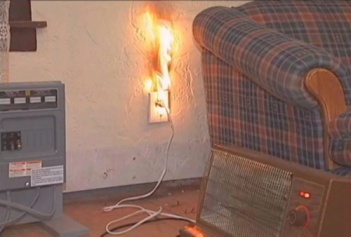 О культуре человека чаще всего судят не по тому сколько высших учебных заведений он окончил, а по его отношению к истории своего родного края, своим родным корням и памяти своих прародителей. Исходя из этого принципа жители сельского поселения Старый Аманак приняли решение обустроить погост в населенном пункте, где проживает всего несколько десятков сельчан. Речь идет о                      с. Старомансуркино.Несмотря на то, что в данном селе осталось не так много жителей, среди них есть истинные патриоты своей малой родины, и им не безразлично как выглядит место вечного упокоения родных и близких.    В 2020 году они приняли коллективное решение, что «родительская земля» должны быть обустроена и обязательно огорожена. Это желание старомансуркинцы намерены реализовать посредством государственной программы Самарской области «Поддержка инициатив населения муниципальных образований в Самарской области» на 2017-2025 годы, утвержденную Постановлением Правительства Самарской области от 17.05.2017 №323. Став его участником, при условии финансового участия самих авторов проекта, у сельчан есть реальная возможность осуществить эти планы в реальности.  Они посчитали, что работы по благоустройству погоста потребуется почти 200 тысяч рублей, тридцать тысяч из них сельчане намереваются возместить сами. Остальные же средства, в случае победы в губернском конкурсе общественных инициатив, будут выделены из районного и областного бюджетов. Воодушевившись своей идеей, сельчане оформили ее в проект «Светлая память» -  обустройство кладбища в селе Старомансуркино» и в настоящее время приступили к сбору необходимого пакета документов. Если он будет одобрен экспертной комиссией, то уже в 2021 году в Старомансуркино начнутся работы по наведению должного порядка на священной земле для каждого уроженца этого села.УЧРЕДИТЕЛИ: Администрация сельского поселения Старый Аманак муниципального района Похвистневский Самарской области и Собрание представителей сельского поселения Старый Аманак муниципального района Похвистневский Самарской областиИЗДАТЕЛЬ: Администрация сельского поселения Старый Аманак муниципального района Похвистневский Самарской областиАдрес: Самарская область, Похвистневский          Газета составлена и отпечатана                                                                исполняющийрайон, село Старый Аманак, ул. Центральная       в администрации сельского поселения                                          обязанности главного37 а, тел. 8(846-56) 44-5-73                                             Старый Аманак Похвистневский район                                                      редактора                                                                                                            Самарская область. Тираж 100 экз                                         Н.А.Саушкина